Vážení studenti,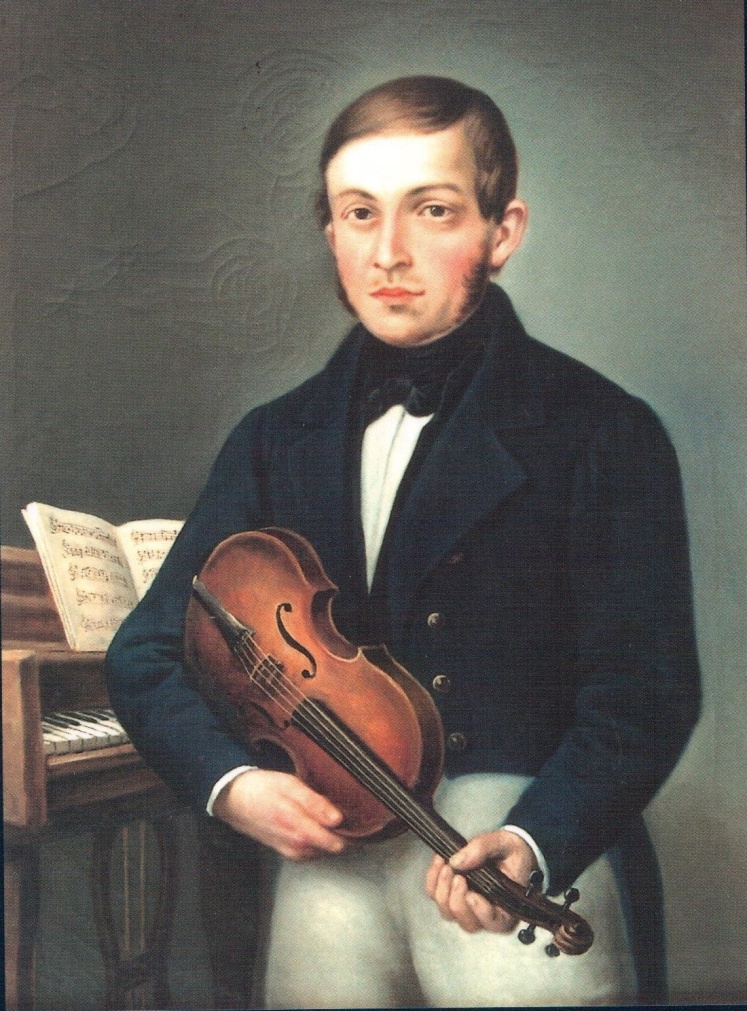 jste srdečně zváni zapsat si nový volitelný seminář,  jenž je nově vyučován na Katedře hudební výchovy Pedagogické fakulty Masarykovy univerzity.Čeští kantoři a Jakub Jan Rybakód předmětu: HV_0007Jeho cílem je seznámit posluchače s tradicí českých kantorů jako specifikem české hudební kultury a pedagogiky 17. - 19. století, přičemž zvýšená pozornost je věnována osobnosti Jakuba Jana Ryby. Seminář bude zaměřen nejen na hudební tvorbu a praxi kantorů, ale i pedagogické a kulturně historické aspekty jejich působení.rozvrh v období jaro 2015: úterý od 16:40 do 17:25Jsou zváni i studenti mimo mateřské obory.